Department of Children and Youth AffairsEarly Years and School Age Childcare Services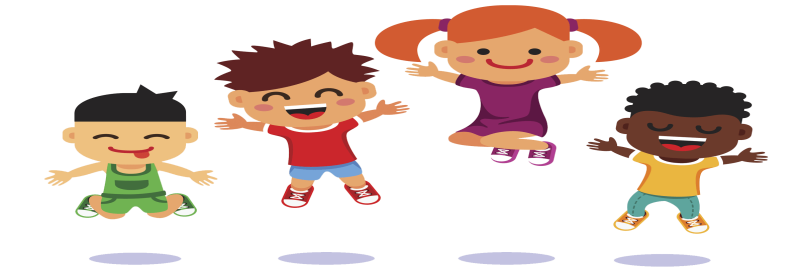 Capital Grants 2018“Expanding and improving early years and school age facilities for the community “January 2018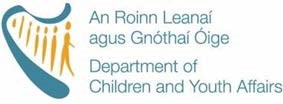 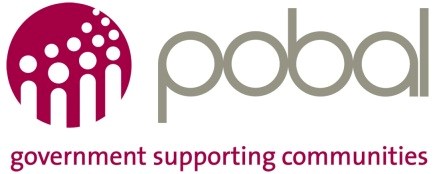 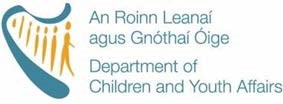 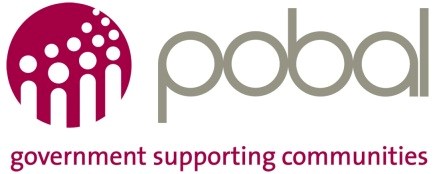 Key DatesThe Application Process 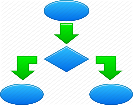 IMPORTANT THINGS TO NOTE ABOUT THE APPLICATION PROCESSApplications can only be made using the online application form available via the Pobal Programmes Implementation Platform (PIP) system. The online system will open on the 12th February 2018 and automatically close at 3pm on the 9th March 2018.   Only applications at the status of “submitted” on the online application system  at 3pm on the 9th March will be eligible for consideration. Hard copies of your application form will not be accepted by e-mail, post or in person to any of the Pobal offices or City/County Childcare Committee offices. You must complete one application form per facility.The online application form will allow you to apply for funding in respect of capital works or equipment in respect of an early years and/or school age service(s) at your facility under all funding strands, providing you and your project meet the basic requirements for each strand. To access the application form you must have a valid Department of Children and Youth Affairs reference number (DCYA Ref number) for the facility and service which is the subject of the application. Applicants who offer early years and/or school age services in multiple facilities may apply for funding in respect of each facility. However there are limits to the number of applications that will be considered as follows:Strand 1 EY Expansion/New and Strand 4 SAC Expansion/new .  Applicants with multiple facilities may submit a maximum of five applications in total under these strands. Strand 3 Natural Outdoor Play Area .  Applicants with multiple facilities may submit a maximum of two applications under this strand.Applicants who provide wraparound services in terms of early years and school age services may apply for funding under all strands which they are eligible. For example,  Strand 1 EY Expansion/New  and Strand 4 SAC Expansion/New.  The applicant must apply for funding on the same application form.  Private early years or school age childcare services are eligible to apply under the following strands: Strand 1 EY Expansion/New; Strand 3 EY Natural Outdoor Play Area; Strand 4 SAC Expansion/New.Community early years or school age childcare services are eligible to apply under all funding strands providing they meet the basic requirements under each strand. The online application form will contain mandatory questions and/or requests you to attach specific documents.  You will only be able to submit your application when you have answered all mandatory questions and attached all the documents required.What can I apply forThe Capital programme in 2018 will invest in capital works and equipment which will contribute to ensuring that all children will have the opportunity in their local area to participate equally in improved Early Years and School Age Childcare services.  It will invest in age appropriate facilities which will be a welcoming and safe environment and promote the health and wellbeing of all children. The Capital Programme 2018 will be delivered under five strands: Strand 1:  EY Expansion/New Strand 2:  EY Essential Building MaintenanceStrand 3:  EY Natural Outdoor Play AreaStrand 4:  SAC Expansion/NewStrand 5:  SAC Essential Building Maintenance & QualityEligible activities and indicative costs for each strand are outlined in Table 1 below. 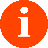 What are the priorities for 2018Priority will be given to applications which:Clearly demonstrate the need for one or more of the following:-additional capacity in their service, particularly creating additional capacity for 0-3 year olds;  setting up a service where there is clear demand but currently no service and in a location which meets the needs of parents/guardiansfor the essential repairs and maintenance by providing independent evidence of the need for these worksClearly demonstrate value for money, for example, in the number of additional places to be created to meet current and future demand, the impact on the quality of the service for the children attending and the suitability and cost of the proposes services procured. Provide services which are open all year round i.e. during school holidays, staff training days, particularly in relation to applications from school age childcare servicesProvide evidence that they have available a suitable outdoor play area or access to suitable outdoor play areas Operate in areas of disadvantage or sparcity. TABLE 1   CAPITAL 2018 SUMMARY OF STRANDSTABLE 1   CAPITAL 2018 SUMMARY OF STRANDSTABLE 1   CAPITAL 2018 SUMMARY OF STRANDSTABLE 1   CAPITAL 2018 SUMMARY OF STRANDSTABLE 1   CAPITAL 2018 SUMMARY OF STRANDSTABLE 1   CAPITAL 2018 SUMMARY OF STRANDSStrandObjectiveWhat type of activities are eligibleBasic Requirements for all applicant Indicative eligible costsHow much can I apply forStrand 1 EY Expansion or New To support the expansion of an early years service or to set up a new early years facility were demand is currently not being met at a local level. Expand or reconfigure your existing early years service and/or facility to facilitate additional childrenOrRelocate to new premises in order to provide more childcare places and meet the increased demandOrSet up a new early years service to meet demand  Have a valid DCYA Reference Number for the facility which is the subject of the Strand 1 applicationYou must not have received funding for the same facility under EYC 2017, Strand 1 The minimum number of additional places that you intend to create as part of the works funding under EY Strand 1 2018 must be as follows:3 new  places for 0-1yr old Or5  new places 1-3yrs oldOr11 new places for ECCEAlterations and refurbishment works associated with the creation of additional places for 0-3 year olds and/or ECCE.New build costs associated with the creation of additional places for 0-3 year or increased ECCE capacityThe purchase of a prefabricated structure to create additional places for 0-3 year olds and/or ECCE.Fit-out costs to create additional places for 0-3 year olds.Fit-out costs for additional ECCE places.Additional play equipment to facilitate the increase in 0-3 or ECCE placesMinimum grant is €20,000Maximum grant is €50,000 The application must be for capital works.  Equipment costs are eligible and the cost of this equipment must be between €3,000 and €5,000.  Strand 2 EY Essential Building MaintenanceTo contribute to improving the facilities of community services by contributing to the costs of essential building repairs and to contribute to the overall sustainability of the community serviceImprovements  in facilities to meet inspection recommendations and/or to meet safety and security requirements Essential building repairs  Equipment to improve quality of the service providedExisting community owned early years services only can apply. You must have a valid DCYA reference number for the facility which is the subject of the Strand 2 application.If applicable, the works or equipment applied for must be different from those funded under EYC Strand 2 in 2017.Improvements in facilities such as toilet, kitchen, storage, heating, electrical, gas and water which are necessary to meet inspection recommendations.Essential building repairs in relation to the roof, windows, toilet facilities and kitchen facilities, electrical, gas and water works, which are recently arisen and are not documented in any inspection reports. Improvements to facilities which are necessary to meet fire safety and compliance requirements and regulations and security requirements.Replacement of buildings’ fixtures and fittings which have reached the end of their lifespan.  Essential equipment which the applicant can demonstrate will improve the quality of their service and are appropriate and suitable e.g. replacing furniture such as soft chairs, cots, replacing play and work equipment Minimum grant is €10,000Maximum grant is €20,000Strand 3 Natural Outdoor Play AreaTo create a new natural outdoor play area that will facilitate children’s ability to learn about risk, exploration and challenge and are constructed using natural products including planting for all seasons. Natural outdoor play spaces containing mainly natural materials such as plants (trees, shrubs, vines, ground covers), stones, water, dirt piles, fallen trees, hollowed-out logs, and a multitude of other natural elements designed to encourage hands-on manipulation and discovery. You must have a valid  DCYA Reference Number for the facility which is the subject of the Strand 3 applicationThe service must not have received funding for a natural outdoor play area in 2017Service size of 0-50 childrenNatural shade – Trees, hedging, willow structuresCanvas sun shelters, tents, tunnels, parachutes canopies etc.A variety of hard and soft surfaces Sand or bark chippings or compostBird boxes and feedersNatural planting / growbags/ window boxes/ hanging basketsTrellis Flower beds/ compostTree rope swings & traversing wallsRide, balance and steer wheeled toys, stilts and buggies. Tree stumps for balance and coordinationTools for digging, planting, woodworkingSensory gardensEnclosed areas – e.g., dens, tunnels, boxesComfortable seating – benches, logs, cushionsFixed seating – benches, treehousesFlexible seating – bean bags, rugs,  cushionsNatural areas – Trees to sit under, willow domesNature trails with replicas of animals along the wayMinimum grant is €3,000Maximum grant is €7,000Strand 4 SAC Expansion or new ServiceThe expansion of an existing service or to set up a new School Age Childcare facility were demand is currently not being met at a local level and where no duplication/displacement will occur.   Expand or reconfigure your existing school age facility to facilitate additional childrenOrRelocate to new premises in order to provide more school age places and meet the increased demandOrSet up a new school age childcare service to meet demand  Services who apply may be standalone or part of an Early Year’s service.You must have a valid DCYA Reference Number for the facility which is the subject of the Strand 4 applicationNot received funding under SAC 2017, Strand A In relation to relocation and expansion the minimum number of new places to be created is 8In relation to the setting up of a new school age service the minimum number of places to be created is 11Minor building worksPainting/decoratingAge-appropriate* furnitureKitchen equipment, including cookers, fridges, microwavesComputer equipment/gamesStorage facilitiesAge-appropriate* equipment for indoor and outdoor play*Equipment and furniture must be appropriate for the developmental level of the children using the service”.Minimum grant is €3,000Maximum grant is €20,000The application must be for capital works; equipment can be included for  €3,000 to €5,000Strand 5 SAC Essential Building Maintenance and Quality To contribute to improving the facilities provided by community services by contributing to the costs of essential building repairs and to contribute to the overall sustainability of the community serviceImprovements  in facilities and/or to meet safety and security requirementsEssential building repairsEquipment to improve quality of the service providedMust be an existing community early years service with a DCYA reference number for the facility which is the subject of the Strand 5 applicationThe works or equipment applied for must be different from those funded under SAC for 2017Improvements in facilities such as toilet, kitchen, storage, heating, electrical, gas and water which are necessary to meet health and safety regulations.Essential building repairs in relation to the roof, windows, toilet facilities and kitchen facilities, electrical, gas and water worksEquipment which the applicant can demonstrate to improve quality of the service Minimum grant is €2,000Maximum grant is €5,000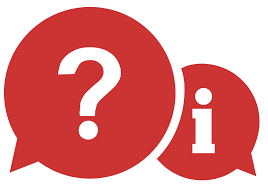 What you need to do in advance of making an applicationWhat you need to do in advance of making an application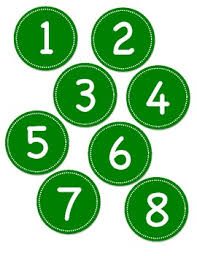 Ensure you have a valid DCYA reference number for the facility for which the grant application will relate to.To access the online application form you must have a valid DCYA reference number. 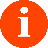 New early years and/or school age childcare services must apply to DCYA for a reference number in advance of making an application under Capital 2018.   For existing early years services your current DCYA reference number must match the facility address which is the subject of the application. If you are relocating your existing services you must apply to DCYA for a new reference number for your new facility.  Your local City/County Childcare Committee will assist you in your application for a DCYA reference number.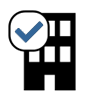 Consider if you need planning permission for the planned improvements to your facilities.  The application form will require you to provide the following information: A planning permission number from your local authority                                                  OrA  planning permission decision date  OrAn explanation why planning is not required – gather any letters, e-mails from your local authority or  architect to confirm planning is not required 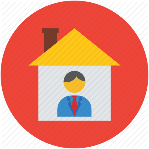 If you do not own the premises where your early years service and/or school age service is located or where you plan to relocate, you will need to get permission from the owner to carry out improvements. Download the “Owner’s Permission Template” from the Pobal website, complete the template, including the obtaining the owner’s signature and attach to the online application form.  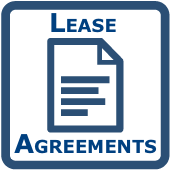 If you do not own your premises have copy of your lease/rental agreement ready for attaching to the application form. Your current lease agreement/rental agreement must be up to the 30th September 2021 or beyond this date.   If you do not have an agreement in place up 30th September 2021 or no agreement, download the “Lease Agreement Template” from the Pobal website.  Ask your property owner to complete and sign the template and attach to the online application form.   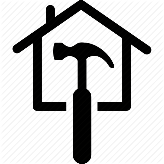 If you are applying for essential maintenance and repairs under Strand 2 EY Essential Maintenance or Strand 5 SAC Essential Maintenance and Quality you must have an independent report to attach to your application form to evidence the need for the maintenance and/or repair works.  The following reports are acceptable: Architect ReportEngineer ReportBER TUSLA Inspection ReportHSE Inspection ReportMechanical/Electrical/Building specialist reportWhere the essential works are as a direct result of a recent crisis event e.g. your roof is damaged due to a storm, you must seek a report from an appropriate professional person or organisation/company.  The report must clearly list the repairs necessary, including any industry standards which the works must comply with.  In these cases you must attach photographs as well as the report.  The report and photographs must be attached to your online application form.  Photographs on their own are not acceptable in place of a report. Quotations or building estimates are not acceptable in place of a report. 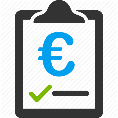 Determine the costs of your project. Seek one detailed quotation or tender for each item or service that you intend to purchase for your project.  Items of a similar nature e.g. storage units and chairs or related to the one service or piece of work e.g. removing an interior wall and fit out may be included in the one quotation or tender document.   Ensure that all items are individually detailed and costed. If you application is successful you will be required to undertake a procurement process for all items or services in accordance with public procurement guidelines. Refer to our factsheet on procurement. N.B.  Please ensure that there is no conflict of interest in your procurement.  Please refer to our factsheet on conflict of interest. If the total cost of the project is greater than amount of grant that you can apply for you must provide evidence of having the money to pay for the additional costs (e.g. a bank statement, loan agreement or letter of offer from another funder).  This evidence must be attached to your online application form.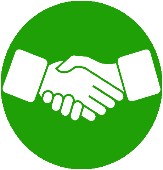 Does your new school age service involve a partner/(s).You are required to attach a copy of your partnership agreement or details of your partnership arrangements and the date by which the partnership agreement will be in place.   If you do not have an agreement attached to your application, you will be asked to submit this at a later date should your application be successful. 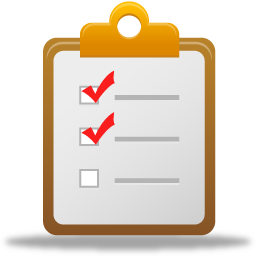 CHECKLIST OF ESSENTIAL ITEMSQuotations and tendersIf applicable:Planning permission Lease or rental agreementIndependent report to evidence essential repairsOwner’s permissionPartnership agreement (Strand 4 SAC New/Expansion)KEY DEFINITIONSEarly Years Services:  For the purpose of this grant programme refer to registered Pre-School Service i.e. as outlined in the Child Care Act 1991 ( Early Years Services) regulations 2016 and are currently in contract with DCYA for one of more of the following programmes 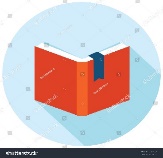 Early Childhood Care and Education (ECCE)Affordable Childcare SchemeCommunity Childcare Subvention Programme (CCS)Community Childcare Subvention Programme Plus (CCSP)Community Childcare Subvention Resettlement (CSSR)Community Childcare Subvention Resettlement Transition (CSSR-T)Training and Employment Childcare (TEC) School age childcare service:  For the purposes of this grant programme is “childcare which encompasses a wide range of non-scholastic, safe, structured programme for school going children aged from 4-12 years in a formal setting.  The service operates out of normal school hours i.e. before school, after school and during school holidays, excluding weekends.  The same children attend the service on a regular basis and access to the service is a clearly defined agreement between the parent/guardian.KEY DEFINITIONSEarly Years Services:  For the purpose of this grant programme refer to registered Pre-School Service i.e. as outlined in the Child Care Act 1991 ( Early Years Services) regulations 2016 and are currently in contract with DCYA for one of more of the following programmes Early Childhood Care and Education (ECCE)Affordable Childcare SchemeCommunity Childcare Subvention Programme (CCS)Community Childcare Subvention Programme Plus (CCSP)Community Childcare Subvention Resettlement (CSSR)Community Childcare Subvention Resettlement Transition (CSSR-T)Training and Employment Childcare (TEC) School age childcare service:  For the purposes of this grant programme is “childcare which encompasses a wide range of non-scholastic, safe, structured programme for school going children aged from 4-12 years in a formal setting.  The service operates out of normal school hours i.e. before school, after school and during school holidays, excluding weekends.  The same children attend the service on a regular basis and access to the service is a clearly defined agreement between the parent/guardian.FACTSHEETFACTSHEETSTRAND 1 EY EXPANSION/NEWSTRAND 1 EY EXPANSION/NEWOVERALL OBJECTIVES AND PRIORITIESThe purpose of the funding under this strand is to support the expansion of an early years service or to set up a new early years facility were demand is currently not being met at a local level and where no displacement or duplication will occur in the local area. This can be achieved in a number of ways:By expanding or remodelling a current building to accommodate additional childrenBy relocating the entire early years service to new premises to allow the expansion and accommodate additional childrenBy setting up a new facility in an area.  Applicants may be a new service provider (community or private) or an existing service provider who wants to add a new facility to their portfolio of services.Priority will be given to those applicants who will increase the number of child places for 0-3 year olds and those who are creating additional capacity in areas of disadvantage. The grant limit for equipment will be between €3,000 and €5,000.  Applications may be for capital works only.  Applicants cannot apply for equipment only. Service providers who own or manage multiple facilities may apply to increase/create Early Years Services and/or School Age Services in different facilities to a maximum of 5 applications. However the number of applications funded will be dependent on the level of applications received and funding available and at the discretion of DCYA. Wraparound service providers i.e. who provide early years and school age services currently, can apply for funding under Strand 1 EY Expansion/New service and Strand 4 SAC Expansion/New Service to facilitate them to increase the capacity of both their early years and school age services.   Applicants will be required to provide separate budgets for the Early Years and School Age Childcare services and Pobal will check for duplication of funding, as part of the appraisal process. ADDITIONAL CAPACITY  There are a minimum number of additional places which an applicant is required to create in in each age group, in order to be considered for funding. Applicants must create: a minimum of 3 places for (0-1year) and/or a minimum of 5 places for (1-3years); and/or a minimum of 11 places for ECCEThe application requires each applicant to provide the number of additional children that will be accommodated in the facility by age-group. This question is not seeking the number of children already registered in your early years service nor the number of vacant places.  Please enter the number additional individual child places your services will create in 2018 as a direct result of the project outlined in your application. WHO IS NOT ELIGIBLE TO APPLY  Applicants who do not have a valid DCYA reference number for the facility which is the purpose of the application.  If you do not have a DCYA reference number you will not be able to access the online application form.Applicants who received funding for the same facility in 2017 from DCYA i.e. if you received funding under EYC Strand 1 in 2017 for the same facility, you will not be able to apply for funding Strand 1 EY Expansion/New.  HOW MUCH GRANT CAN I APPLY FORThe minimum grant that you can apply for is €20,000 and the maximum grant that you can apply for is €50,000. The application must be for capital works.  Equipment costs are eligible and the cost of this equipment must be between €3,000 and €5,000.   The total grant awarded for capital and equipment will not exceed €50,000 under this strand. PROGRAMME REQUIREMENTS Requirements as part of the application processWhere the applicant is not the owner of the property which is the subject of the application the applicant must:Provide evidence of the owner’s permission to carry out the project proposedA template has been provided for services to complete and attach to the application form.Confirm a rental agreement/lease agreement/management agreement is in place for the facility up to 30th September 2021.   Where this agreement is not in place or not up to 30th September 2021, the applicant must provide an agreement from the owner that an agreement will be put in place.   A template has been provided for services to complete and attach to the application form. Where the applicant is making an application with a third party(s); the applicant must provide details of the partnership arrangement and a copy of the agreement (if available).   If the agreement is not available at the time of application, the applicant will be required to provide this as a condition of funding. All applicants must:Provide evidence of Planning permission or an explanation why planning permission is not required for the project. Planning permission number and/or planning permission decision date or expected decision date. Or Provide an explanation as how the works are outside of the planning regulations.   Applicants have the facility to attach a letter from their architect, engineer or other professional to support this explanation. Provide a quotation for each cost applied for under each Strand. The quotation must include the net amount, the VAT amount and the total cost. Be tax compliant.   As part of your DCYA registration you will be required to provide your Tax Registration Number (TRN) and Tax Clearance Access Number (TCAN).  Applicants who are not tax compliant will not receive an offer of funding.   Declare their Value Added Tax (VAT) status.   For those registered for VAT, the grant requested and the amount awarded will be net of VAT. Provide evidence having the additional funds to pay for the total cost of the project where the cost is greater than the amount of grant applied for under this strand.   The applicant will be required to provide evidence of own funds to complete the project.  For example, bank statement verifying the additional funds or a letter of offer of funding or contract from another funder or loan agreementRequirements post approval of your applicationWhere applicable, applicants will be required to:Provide evidence of planning permission if not provided with the application.Provide your rental/lease/property management agreement if not provided with your applicationProvide a copy of partnership arrangement if not provided with your application.Comply with any other conditions outlined in decision on your funding. To provide early years services for a minimum of 3 years post completion of the capital worksAll successful applicants must:-Comply with public procurement guidelines. Applicants are required to retain all relevant documentation, which may be subsequently requested by Pobal or checked at audit or verification visit by Pobal or other appointed representatives of DCYA. Ensure that there are no conflicts of interest in relation to the procurement of goods and services. All grants must be expended and reported to Pobal no later than the 30th November 2018ELIGIBLE COSTS Below are examples of costs that would be considered eligible under this Strand.  This is not an exhaustive list.Alterations and refurbishment works associated with the creation of additional places for 0-3 year olds and/or ECCE.New build costs associated with the creation of additional places for 0-3 year or increased ECCE capacityThe purchase of a prefabricated structure to create additional places for 0-3 year olds and/or ECCE.Fit-out costs to create additional places for 0-3 year olds.Fit-out costs for additional ECCE places.Additional play equipment to facilitate the increase in 0-3 or ECCE placesINELIGIBLE COSTS Below are examples of costs that are considered ineligible under this Strand. This is not an exhaustive list. Retrospective cost i.e. costs which have been incurred prior to approval of the grant applied for Costs for general maintenance and repairs which do not clearly demonstrate how they contribute to creating additional capacity in a service or creating a new service.General office equipmentRetrospective costs i.e. costs that have been incurred prior to the approval date of the application Salary and overhead costs Redundancy costsPenalties/interestProfessional fees e.g. architect, engineer,  garden designersEquipment only under Strand 1Insurance Vehicle maintenance costsSELECTION CRITERIA Each application under this strand will be considered against the following selection criteria.Meeting the strand priorities (need)The criterion will assess how the project proposed meets the objectives of the Strand 1 and the overall need for the project proposal i.e. in terms of the need for the expansion or new facilities or relocation.  We will consider the quality of the evidence in the application form and type of information, reports, analysis and data provided by the applicant to support the need.  We will consider how the evidence and analysis of need correlates with Pobal and City/County Childcare Committee data and information.   In additions we will consider how the capital works and equipment requested directly contributes to meeting the need identified and achieving the priorities of the strand. Value for MoneyThis criterion will assess the eligibility, justification and reasonableness for each of the costs applied for.  Applicants are required to provide one quotation or tender for each cost as evidence of the reasonableness of the costs outlined.  The appraisal will consider the cost effectiveness of the works and/or equipment to meet the needs identified.  We will also take account of the potential impact in terms of the additional places and/or improvements relative to the quality of the facilities/services to be providedCapacity of the organisationFor existing early years services we will consider the following information:Any relevant compliance, audit or verification findings (this will be based on the information available as at end of 2017).Companies Registration Organisation check on Vision.net.Performance against current/previous grant agreements with Pobal/DCYA.Issues of concern and/or sustainability issues that Pobal or DCYA or the relevant City/County Childcare Committee are currently aware of.For applicants new to DCYA and Pobal, this will be based on governance and financial management arrangements provided in the application form. Quality and achievability of proposalThis criterion will assess the overall quality of the proposal such as, the quality, coherence, level and relevance of the information provided in the application form. How well has the applicant been able to address the requirements of the programme, some of which will impact on their ability to achieve the project within the timeframe of the programme e.g. planning permission.  We will give consideration to the overall readiness and achievability of the project within the specified timeframe.DeprivationWe will use the Pobal Haase Index to award score based on the electoral area in which the facility is located.  DECISION MAKING ANDREVIEW Pobal will make recommendations to the Department of Children and Youth Affairs, who will then make the final decision on the applications.  Applicants will be ranked by score and funding will be allocated based on ranking and the funding available. All unsuccessful applicants, including those deemed ineligible, will have the opportunity to have the original decision on their application reviewed.  Unsuccessful applicants will be provided with guidelines for this process with their decision.  There is no guarantee that those whose applications are successful on review will receive funding.FACTSHEETFACTSHEETSTRAND 2:  EY Essential Building MaintenanceSTRAND 2:  EY Essential Building MaintenanceOVERALL OBJECTIVES AND PRIORITIES This strand aims to improve facilities run by community based early years services by contributing to the costs of essential building repairs and to contribute to the overall sustainability of the community childcare service.  In particular improvement(s) necessary to meet inspection recommendations and/or health and safety standards will be considered.ESSENTIAL REPAIRS AND MAINTENANCE All children require an appropriate, comfortable and relaxed environment.  It is important the buildings and facilities providing early years services continue to be fit for purpose and are energy efficient, accessible, age appropriate and can accommodate all children. Funding will be provided to “community” /”not for profit” services to meet requirements identified via inspections undertaken e.g. TUSLA, HSE, BER Advisors or to address essential repairs and/or healthy and safety issues which have arisen recently e.g. roofing, heating, windows, flooring, sanitary and general plumbing. The programme will invest in capital works and equipment which will contribute to improving the quality, accessibility of these services.  It will invest in age appropriate facilities which will be welcoming and safe environment and promote the health and wellbeing of all children.WHO IS NOT ELIGIBLE TO APPLY Private Early Years service providersApplicants who do not have a valid DCYA reference number for the facility which is the purpose of the application.  If you do not have a DCYA reference number you will not be able to access the online application formApplicants who received funding for the same purpose in 2017 from DCYA under the Early Years Capital 2017 programme i.e. EYC 2017 Strand 2.HOW MUCH GRANT CAN I APPLY FORThe maximum grant an applicant can apply for is €20,000.  The minimum grant available is €10,000.ELIGIBILITY REQUIREMENTSTo be eligible for consideration of funding, applicants under this Strand must provide at least one of the following advisory reports to support the applicationArchitects reportEngineers reportBERTUSLA Inspection Report HSE Inspection ReportMechanical/Electrical/Building specialist reportWhere the essential works are as a direct result of a recent crisis event e.g. your roof is damaged due to a storm, you must seek a report from an appropriate professional person or organisation/company.  The report must clearly list the repairs necessary, including any industry standards which the works must comply with.  In these cases you must attach photographs as well as the report.  The report and photographs must be attached to your online application form.Quotations or building estimates will not be accepted in place of a report. Applications which do have an appropriate report as outlined above, will be deemed ineligible and not considered for funding. PROGRAMME REQUIREMENTSRequirements as part of the application processWhere the applicant is not the owner of the property which is the subject of the application, the applicant must:Provide evidence of the owner’s permission to carry out the project proposedA template has been provided for services to complete and attach to the application form.Confirm a rental agreement/lease agreement/management agreement is in place for the facility up to 30th September 2021.   Where this agreement is not in place or not up to 30th September 2021, the applicant must provide an agreement from the owner that an agreement will be put in place.   A template has been provided for services to complete and attach to the application form. Where the applicant is making an application with a third party(s); the applicant must provide details of the partnership arrangement and a copy of the agreement (if available).   If the agreement is not available at the time of application, the applicant will be required to provide this as a condition of funding. All applicants must:Provide evidence of Planning permission or an explanation why planning permission is not required for the project. Planning permission number and/or planning permission decision date or expected decision date. Or Provide an explanation why planning permission is not required.   Applicants have the facility to attach a letter from their architect, engineer or other professional to support this explanation. Provide a quotation for each cost applied for under each Strand. The quotation must include the net amount, the VAT amount and the total cost. Be tax compliant.   As part of your DCYA registration you will be required to provide your Tax Registration Number (TRN) and Tax Clearance Access Number (TCAN).  Applicants who are not tax compliant will not receive an offer of funding.   Declare their Value Added Tax (VAT) status.   For those registered for VAT, the grant requested and the amount awarded will be net of VAT. Provide evidence having the additional funds to pay for the total cost of the project where the cost is greater than the amount of grant applied for under this strand.   The applicant will be required to provide evidence of own funds to complete the project.  For example, bank statement verifying the additional funds or a letter of offer of funding or contract from another funder or loan agreementRequirements post approval of your applicationWhere applicable, applicants will be required to:Provide evidence of planning permission if not provided with the application.Provide your rental/lease/property management agreement if not provided with your applicationProvide a copy of partnership arrangement if not provided with your application.Comply with any other conditions outlined in decision on your funding. All successful applicants must:-Comply with public procurement guidelines Applicants are required to retain all relevant documentation, which may be subsequently requested by Pobal or checked at audit or verification visit by Pobal or other appointed representatives of DCYA. Ensure that there are no conflicts of interest in relation to the procurement of goods and services. All grants must be expended and reported to Pobal no later than the 30th November 2018To provide early years services for a minimum of 3 years post completion of the capital worksELIGIBLE COSTSBelow are examples of costs that will be considered.  This is not an exhaustive list.  Improvements in facilities such as toilet, kitchen, storage, heating, electrical, gas and water which are necessary to meet inspection recommendations.Essential building repairs in relation to the roof, windows, toilet and kitchen facilities, electrical, gas and water works which are recently arisen and are not documented in any inspection report.Improvements to facilities which are necessary to meet fire safety and compliance requirements and regulations.Improvements to facilities to meet safety and security requirements Purchase of essential equipment to improve quality of the service, for example kitchen appliances. INELIGIBLE COSTS Below are examples of costs that will not be considered.  This is not an exhaustive list. Improvements in facilities not required in order to meet inspection recommendations.Non-essential building repairs i.e. cosmetic worksCosts not supported by an advisory report and/or photographs and quotes.Retrospective cost i.e. costs which have been incurred prior to approval of the grant applied forGeneral office equipmentRetrospective costs i.e. costs that have been incurred prior to the approval date of the application Salary and overhead costs Redundancy costsPenalties/interestProfessional fees e.g. architect, engineer,  garden designersInsurance Vehicle maintenance costsSELECTION CRITERIAEach application under this strand will be appraised against the following: Meeting the strand priorities (need)The criterion will assess how the project proposed meets the objectives of the Strand 2 and the overall need for the project proposal i.e. in terms of the need for the works or equipment.  We will consider the quality of the evidence in the application form and type of information and report (s) provided by the applicant to support the need.  We will consider how the capital works and equipment requested directly contribute to meeting the need, achieving the priorities of the strand, including the project’s contribution to the overall sustainability of the service. Quality and achievability of proposalThis criterion will assess the overall quality of the proposal such as, the quality, coherence, level and relevance of the information provided in the application form. How well has the applicant been able to address the requirements of the programme, some of which will impact on their ability to achieve the project within the timeframe of the programme e.g. planning permission. We will give consideration to the overall readiness and achievability of the project within the specified timeframeValue for MoneyThis criterion will assess the eligibility, justification and reasonableness for each of the costs applied for.  Applicants are required to provide one quotation or tender for each cost as evidence of the reasonableness of the costs outlined.  The appraisal will consider the cost effectiveness of the works and/or equipment to meet the needs identified.Capacity of the organisationWe will consider the following information:Any relevant compliance, audit or verification findings (this will be based on the information available as at end of 2017).Companies Registration Organisation check on Vision.net.Performance against current/previous grant agreements with Pobal/DCYA.Issues of concern and/or sustainability issues that Pobal or DCYA or the relevant City/County Childcare Committee are currently aware ofDECISION MAKING AND REVIEWPobal will make recommendations to the Department of Children and Youth Affairs, who will then make the final decision on the applications.  Applicants will be ranked by score and funding will be allocated based on ranking and the funding available. All unsuccessful applicants, including those deemed ineligible, will have the opportunity to have the original decision on their application reviewed.  Unsuccessful applicants will be provided with guidelines for this process with their decision.  There is no guarantee that those whose applications are successful on review will receive funding.FACTSHEETFACTSHEETSTRAND 3 EY Natural outdoor play areaSTRAND 3 EY Natural outdoor play areaOVERALL OBJECTIVES AND PRIORITIES The purpose of the funding under this strand is to create a new natural outdoor play area that will facilitate children’s ability to learn about risk, exploration and challenge. The outdoor play area must be constructed using natural products including planting for all seasons. Priority will be given to applications which demonstrate that the creation of a “natural” outdoor play area which will contribute to improving the quality of their early years services and have a positive impact on the environment.  NATURAL OUTDOOR PLAY AREAS  Natural outdoor play spaces containing mainly natural materials such as plants (trees, shrubs, vines, ground covers), stones, water, dirt piles, fallen trees, hollowed-out logs, and a multitude of other natural elements designed to encourage hands-on manipulation and discovery. Good natural outdoor play spaces do not rely on expensive equipment, yet provide opportunities for children to do things in different ways and on a different scale than indoors, providing freedom to explore, use their senses and be physically active.Every outdoor space will be different, and will have limitations that need to be worked within. Services need to consider the spaces available to them and how to make the most of them with the resources available.WHO IS NOT ELIGIBLE TO APPLY Applicants who do not have a DCYA reference number for the facility which is the purpose of the application.  If you do not have a DCYA reference number you will not be able to access the online application formApplicants who received funding for the same purpose in 2017 from DCYA under the Early Years Capital 2017 programme i.e. EYC 2017 Strand 3.WHAT IS THE VALUE OF THE GRANT I CAN APPLY FORThe maximum grant an applicant can apply for is €7,000. The minimum grant available is €3,000. ELIGIBILITY REQUIREMENTSApplicant must have 50 or fewer individual children registered on PIP as at 31st January 2018. The costs applied for must in keeping with the concept of a natural outdoor space as outlined in the applicant guidelines. PROGRAMME REQUIREMENTSRequirements for the application processEarly Years service providers who have multiple facilities will be restricted to two applications due to the limited budget available.Be tax compliant.   As part of your DCYA registration you will be required to provide your Tax Registration Number (TRN) and Tax Clearance Access Number (TCAN).  Applicants who are not tax compliant will not receive an offer of fundingDeclare their Value Added Tax (VAT) status.   For those registered for VAT, the grant requested and the amount awarded will be net of VAT. Provide evidence having the additional funds to pay for the total cost of the project where the cost is greater than the amount of grant applied for under this strand.   The applicant will be required to provide evidence of own funds to complete the project.  For example, a bank statement verifying the additional funds or a letter of offer of funding or contract from another funder or loan agreementRequirements post approval of your applicationAll successful applicants must:-Comply with public procurement guidelines.  Applicants are required to retain all relevant documentation, which may be subsequently requested by Pobal or checked at audit or verification visit by Pobal or other appointed representatives of DCYA. Ensure that there are no conflicts of interest in relation to the procurement of goods and services. All grants must be expended and reported to Pobal no later than the 30th November 2018To provide early years services for a minimum of 3 years post completion of the capital worksELIGIBLE COSTSExamples of costs that will be considered.  This is not an exhaustive list.  Natural shade – Trees, hedging, willow structuresPlants – Trees, shrubs, vines and ground coversCanvas sun shelters, tents, tunnels, parachutes canopies etc.A variety of hard and soft surfaces e.g. to facilitate playing ball, cycling; slopes and puddles; short and long grass, bare earth and mud; gravel, rocks and stones;  leaf litter;  undulating groundNatural GrassGrowing gardensGravel/ clay/ large rocks/stonesMoundsSand/ bark chippings/compost/mulchBird boxes and feedersNatural planting / growbags/ window boxes/ hanging basketsTrellis Flower beds/ compostTree rope swings & traversing wallsRide, balance and steer wheeled toys, stilts and buggies. Tree stumps for balance and coordinationHollowed out logsMud KitchensTools for digging, planting, woodworkingSensory gardensReflective poolsEnclosed areas – e.g., dens, tunnels, boxesComfortable seating – benches, logs, cushionsFixed seating – benches, treehousesFlexible seating – bean bags, rugs,  cushionsNatural areas – Trees to sit under, willow domesNature trails with replicas of animals along the wayINELIGIBLE COSTS Examples of costs that will not be considered.  This is not an exhaustive list. Improvements in facilities Non-essential building repairs i.e. cosmetic worksCosts not directly related to the development and provision of a natural outdoor play area.Retrospective cost i.e. costs which have been incurred prior to approval of the grant applied forPermanent construction projectsRubber matting, wet pour, grass matting and safety surfacing Plastic toys and equipment including plastic swings and slidesNon-natural fencingNon –natural shade for example awning, parasols etc.Consumables, such as card, paints and chalks SELECTION CRITERIAEach application under this strand will be considered against the following criteria. Capacity of the organisationWe will consider the following information:Any relevant compliance, audit or verification findings (this will be based on the information available as at end of 2017).Companies Registration Organisation check on Vision.net.Performance against current/previous grant agreements with Pobal/DCYA.Issues of concern and/or sustainability issues that Pobal or DCYA or the relevant City/County Childcare Committee are currently aware of.Outdoor learningWe will consider how the outdoor space will be used to have a positive impact on children’s wellbeing and development as per the pre-school curriculum of Aistear and Sίolta.DeprivationWe will use the Pobal Haase Index to award score based on the electoral area in which the facility is locatedDECISION MAKING AND REVIEWPobal will make recommendations to the Department of Children and Youth Affairs, who will then make the final decision on the applications.  Applicants will be ranked by score and funding will be allocated based on ranking and the funding available. All unsuccessful applicants, including those deemed ineligible, will have the opportunity to have the original decision on their application reviewed.  Unsuccessful applicants will be provided with guidelines for this process with their decision.  There is no guarantee that those whose applications are successful on review will receive funding.FACTSHEETFACTSHEETSTRAND 4 SAC EXPANSION/NEWSTRAND 4 SAC EXPANSION/NEWOVERALL OBJECTIVES AND PRIORITIESThe purpose of the funding under this strand is to support the expansion of an existing service or to set up a new School Age Childcare facility were demand is currently not being met at a local level and where no duplication/displacement will occur.   Services may be standalone or part of an Early Years service.Priority will be given in the appraisal to facilities located in areas of disadvantage and in suitable locations for parents and children with age appropriate outdoor play areas* e.g. within a school premises or near a school premises or transport is provided to address this issue in relation to after school services.  Priority will also be given to applicants who provide school age services outside of the school term i.e. during school holidays and in-service daysWhere appropriate schools and community groups may partner with private or community service providers to meet that demand. Service providers who own or manage multiple facilities may apply to increase/create Early Years Services and/or School Age Services in different facilities to a maximum of 5 applications. However the number of applications funded will be dependent on the level of applications received and funding available and at the discretion of DCYA. Wraparound service providers i.e. who provide early years and school age services currently, can apply for funding under Strand 1 EY Expansion/New service and Strand 4 SAC Expansion/New Service to facilitate them to increase the capacity of both their early years and school age services.   Applicants will be required to provide separate budgets for the Early Years and School Age Childcare services and Pobal will check for duplication of funding, as part of the appraisal process. *Age appropriate outdoor area for school aged services i.e. sufficient space to undertake physical activities such as football, cycling, running, participation in group/small team games.ADDITIONAL CAPACITY There are a minimum number of additional places which an applicant is required to create in order to be considered for funding.In relation to relocation and expansion of an existing school age service the minimum number of new places to be created is 8In relation to the setting up of a new school age service the minimum number of places to be created is 11WHO IS NOT ELIGIBLE TO APPLY  Applicants who do not have a DCYA reference number for the facility which is the purpose of the application.  If you do not have a DCYA reference number you will not be able to access the online application form.Applicants who received funding for the same facility in 2017 from DCYA under School Age Childcare Capital grant.HOW MUCH GRANT CAN I APPLY FORThe minimum grant that you can apply for is €3,000 and the maximum grant that you can apply for is €20,000. The application must be for capital works.  Equipment costs are eligible and the cost of this equipment must be between €3,000 and €5,000.   The total grant awarded for capital and equipment will not exceed €20,000 under this strand. PROGRAMME REQUIREMENTS Requirements as part of the application processWhere the applicant is not the owner of the property which is the subject of the application the applicant must:Provide evidence of the owner’s permission to carry out the project proposedA template has been provided for services to complete and attach to the application form.Confirm a rental agreement/lease agreement/management agreement is in place for the facility up to 30th September 2021.   Where this agreement is not in place or not up to 30th September 2021, the applicant must provide evidence of a commitment from the owner that an agreement will be put in place.   A template has been provided for services to complete and attach to the application form. Where an applicant is including the cost of a vehicle the following rules will apply: Only community owned school aged services are eligible to apply for this cost; Early Years services with no school age services are not eligible to apply;Vehicles must be new i.e. (people carrier/minibus), second hand vehicles are ineligible;50% of the cost of the vehicle is eligible, the remainder from must come from the applicants own funds.  The applicant must provide evidence of this additional funding with their application. Vehicle costs will be awarded in exceptional circumstances based on clear evidence of need, including the evidence that the applicant has exhausted all options including an exploration with local community/rural transport service, as a suitable or alternative option(s).All applicants must:Provide evidence of Planning permission or an explanation why planning permission is not required for the project. Planning permission number and/or planning permission decision date or expected decision date. Or Provide an explanation as how the works are outside of the planning regulations.   Applicants have the facility to attach a letter from their architect, engineer or other professional to support this explanation. Provide a quotation for each cost applied for under each Strand. The quotation must include the net amount, the VAT amount and the total cost. Be tax compliant.   As part of your DCYA registration you will be required to provide your Tax Registration Number (TRN) and Tax Clearance Access Number (TCAN).  Applicants who are not tax compliant will not receive an offer of funding.   Declare their Value Added Tax (VAT) status.   For those registered for VAT, the grant requested and the amount awarded will be net of VAT. Provide evidence having the additional funds to pay for the total cost of the project where the cost is greater than the amount of grant applied for under this strand.   The applicant will be required to provide evidence of own funds to complete the project.  For example, bank statement verifying the additional funds or a letter of offer of funding or contract from another funder or loan agreementRequirements post approval of your applicationWhere applicable, applicants will be required to:Provide evidence of planning permission if not provided with the application.Provide your rental/lease/property management agreement if not provided with your application.Provide a copy of partnership arrangement if not provided with your application.Comply with any other conditions outlined in decision on your funding. To provide school age childcare services for a minimum of 3 years post completion of the capital works.If applicable a new vehicle funded through this programme must be held for at least 6 years and used for the purpose of the afterschool service i.e. this will be a condition of funding.A condition of funding will be that vehicles must only be used for the transport of children for the afterschool service.All successful applicants must:-Comply with public procurement guidelines.  Applicants are required to retain all relevant documentation, which may be subsequently requested by Pobal or checked at audit or verification visit by Pobal or other appointed representatives of DCYA. Ensure that there are no conflicts of interest in relation to the procurement of goods and services.All grants must be expended and reported to Pobal no later than the 30th November 2018ELIGIBLE COSTS Below are examples of costs that would be considered eligible under this Strand.  This is not an exhaustive list.Alterations and refurbishment works Purchase of prefabricated structuresFit out costs Age appropriate equipment*Storage equipment Essential repairs to buildings and facilitiesReplacement of buildings fixtures and fittings*Age appropriate equipment i.e. equipment which meets the needs of children and facilitates age appropriate programme of activities, group activities, own time and relaxation. For example for school age services, gaming equipment, computers, sofas, etc., would be considered eligible.INELIGIBLE COSTS Below are examples of ineligible costs.  This is not an exhaustive list.Costs for general maintenance and repairs which do not clearly demonstrate how they contribute to creating additional capacity in a service or creating a new service.General office equipmentRetrospective costs i.e. costs that have been incurred prior to the approval date of the application Salary and overhead costs Redundancy costsPenalties/interestProfessional fees e.g. architect, engineer,  garden designersEquipment only under Strand 4Insurance Vehicle maintenance costsSELECTION CRITERIA Each application under this strand will appraised against the following:Meeting the strand priorities (need)The criterion will assess how the project proposed meets the objectives of the Strand 4 and the overall need for the project proposal i.e. in terms of the need for the expansion or new facilities or relocation, including the location of any new facilities, the outdoor space and accessibility for parents and children.  We will consider the quality of the evidence in the application form and type of information, reports, analysis and data provided by the applicant to support the need.  We will consider how the analysis of need correlates to the actual services/facilities to be provided.   We will consider how the capital works and equipment requested directly contribute to achieving the priorities of the strand. Value for MoneyThis criterion will assess the eligibility, justification and reasonableness for each of the costs applied for.  Applicants are required to provide one quotation or tender for each cost as evidence of the reasonableness of the costs outlined.  The appraisal will consider the cost effectiveness of the works and/or equipment to meet the needs identified.  We will also take account of the potential impact in terms of the additional places and/or improvements relative to the quality of the facilities/services to be providedCapacity of the organisationFor existing school age services we will consider the following information:Any relevant compliance, audit or verification findings (this will be based on the information available as at end of 2017).Companies Registration Organisation check on Vision.net.Performance against current/previous grant agreements with Pobal/DCYA.Issues of concern and/or sustainability issues that Pobal or DCYA or the relevant City/County Childcare Committee are currently aware of.For applicants new to DCYA and Pobal, this will be based on governance and financial management arrangements provided in the application form. Quality and achievability of proposalThis criterion will assess the overall quality of the proposal such as, the quality, coherence, level and relevance of the information provided in the application form. How well has the applicant been able to address the requirements of the programme, some of which will impact on their ability to achieve the project within the timeframe of the programme e.g. planning permission.  We will give consideration to the overall readiness and achievability of the project within the specified timeframe.DeprivationWe will use the Pobal Haase Index to award score based on the electoral area in which the facility is located.  DECISION MAKING AND REVIEWPobal will make recommendations to the Department of Children and Youth Affairs, who will then make the final decision on the applications.  Applicants will be ranked by score and funding will be allocated based on ranking and the funding available. All unsuccessful applicants, including those deemed ineligible, will have the opportunity to have the original decision on their application reviewed.  Unsuccessful applicants will be provided with guidelines for this process with their decision.  There is no guarantee that those whose applications are successful on review will receive funding.FACTSHEETFACTSHEETSTRAND 5:  SAC Essential Building Maintenance and Quality STRAND 5:  SAC Essential Building Maintenance and Quality OVERALL OBJECTIVES AND PRIORITIES The aim of the funding under this strand is to contribute to improving the facilities provided by community services for school age children by contributing to the costs of essential building repairs and to contribute to the overall sustainability of the service.Priority will be given to applications that:provide age appropriate outdoor space for school age childrenProvide school age services outside of the school term i.e. school holidays and in-service daysProvide services in disadvantaged areasESSENTIAL REPAIRS AND MAINTENANCE All children require an appropriate, comfortable and relaxed environment.  It is important the buildings and facilities providing early years services continue to be fit for purpose and are energy efficient, accessible, age appropriate and can accommodate all children. Funding will be provided to “community” /”not for profit” services to meet requirements identified via inspections undertaken by TUSLA, HSE, BER etc. or to address essential repairs and/or healthy and safety issues which have arisen recently e.g. roofing, heating, windows, flooring, sanitary and general plumbing. The programme will invest in capital works and equipment which will contribute to improving the quality, accessibility of these services.  It will invest in age appropriate facilities which will be welcoming and safe environment and promote the health and wellbeing of all children.Improvements in facilities such as toilet, kitchen, storage, heating, electrical, gas and water which are necessary to meet health and safety regulations.Essential building repairs in relation to the roof, windows, toilet facilities and kitchen facilities, electrical, gas and water works.Purchase of equipment, including age appropriate equipment, to improve quality of the service. WHO IS NOT ELIGIBLE TO APPLY Private Early Years and/or School Age Childcare Service providers are not eligible to apply. Applicants who do not have a DCYA reference number for the facility which is the purpose of the application.  If you do not have a DCYA reference number you will not be able to access the online application formApplicants who received funding for the same purpose in 2017 from DCYAHOW MUCH GRANT CAN I APPLY FORThe maximum grant an applicant can apply for is €2,000.  The minimum grant available is €5,000.ELIGIBILITY REQUIREMENTSTo be eligible for consideration of funding, applicants under this Strand must provide at least one of the following advisory reports to support the application:Architects reportEngineers reportBERTUSLA Inspection Report HSE Inspection ReportMechanical/Electrical/Building specialist reportWhere the essential works are as a direct result of a recent crisis event e.g. your roof is damaged due to a storm, you must seek a report from an appropriate professional person or organisation/company.  The report must clearly list the repairs necessary, including any industry standards which the works must comply with.  In these cases you must attach photographs as well as the report.  The report and photographs are attached to your online application form.Quotations or building estimates will not be accepted in place of a report. Applications which do have an appropriate report attached as outlined above, will be deemed ineligible and not considered for funding.  PROGRAMME REQUIREMENTSRequirements as part of the application processWhere the applicant is not the owner of the property which is the subject of the application the applicant must:Provide evidence of the owner’s permission to carry out the project proposedA template has been provided for services to complete and attach to the application form.Confirm a rental agreement/lease agreement/management agreement is in place for the facility up to 30th September 2021.   Where this agreement is not in place or not up to 30th September 2021, the applicant must provide evidence from the owner that an agreement will be put in place.   A template has been provided for services to complete and attach to the application form. Where the applicant is making an application with a third party(s); the applicant must provide details of the partnership arrangement and a copy of the agreement (if available).   If the agreement is not available at the time of application, the applicant will be required to provide this as a condition of funding.Schools or community groups must include details of the School Age Childcare provider with whom they have an arrangement in place or will put in place to deliver the afterschool service in 2018/19 and 2019/2020 school years.  This should be included in the partnership questions on the application form. All applicants must:Provide evidence of Planning permission or an explanation why planning permission is not required for the project. Planning permission number and/or planning permission decision date or expected decision date. Or Provide an explanation as how the works are outside of the planning regulations.   Applicants have the facility to attach a letter from their architect, engineer or other professional to support this explanation. Provide a quotation for each cost applied for under each Strand. The quotation must include the net amount, the VAT amount and the total cost. Be tax compliant.   As part of your DCYA registration you will be required to provide your Tax Registration Number (TRN) and Tax Clearance Access Number (TCAN).  Applicants who are not tax compliant will not receive an offer of funding.   Declare their Value Added Tax (VAT) status.   For those registered for VAT, the grant requested and the amount awarded will be net of VAT. Provide evidence having the additional funds to pay for the total cost of the project where the cost is greater than the amount of grant applied for under this strand.   The applicant will be required to provide evidence of own funds to complete the project.  For example, bank statement verifying the additional funds or a letter of offer of funding or contract from another funder or loan agreementRequirements post approval of your applicationWhere applicable, applicants will be required to:Provide evidence of planning permission if not provided with the application.Provide your rental/lease/property management agreement if not provided with your applicationProvide a copy of partnership arrangement if not provided with your application.Comply with any other conditions outlined in decision on your funding. All successful applicants must:-Comply with public procurement guidelines.  Applicants are required to retain all relevant documentation, which may be subsequently requested by Pobal or checked at audit or verification visit by Pobal or other appointed representatives of DCYA. Ensure that there are no conflicts of interest in relation to the procurement of goods and services. All grants must be expended and reported to Pobal no later than the 30th November 2018To provide school age childcare services for a minimum of 3 years post completion of the capital worksELIGIBLE COSTSBelow are examples of costs that will be considered.  This is not an exhaustive list.  Improvements in facilities such as toilet, kitchen, storage, heating, electrical, gas and water which are necessary to meet health and safety regulations.Essential building repairs in relation to the roof, windows, toilet facilities and kitchen facilities, electrical, gas and water works.Equipment, including age appropriate equipment* which the applicant can demonstrate to improve quality of the service. *Age appropriate equipment i.e. equipment which meets the needs of children and facilitates age appropriate programme of activities, group activities, own time and relaxation. For example for school age services, gaming equipment, computers, sofas, etc., would be considered eligible.INELIGIBLE COSTS Below are examples of costs that will not be considered.  This is not an exhaustive list. Improvements in facilities not required in order to meet inspection recommendations.Non-essential building repairs i.e. cosmetic works.Costs not supported by an advisory report and/or photographs and quotes.Retrospective cost i.e. costs which have been incurred prior to approval of the grant applied for.General office equipment.Retrospective costs i.e. costs that have been incurred prior to the approval date of the application.Salary and overhead costs.Redundancy costs.Penalties/interest.Professional fees e.g. architect, engineer, garden designersInsurance. Vehicle maintenance costs.SELECTION CRITERIAEach application under this strand will be appraised against the following criteria. Meeting the strand priorities (need)The criterion will assess how the project proposed meets the objectives of the Strand 5 and the overall need for the project proposal i.e. in terms of the need for the works or equipment.  We will consider the quality of the evidence in the application form and type of information and report (s) provided by the applicant to support the need.  We will consider how the capital works and equipment requested directly contribute to meeting the need, achieving the priorities of the strand, including the project’s contribution to the overall sustainability of the service. Quality and achievability of proposalThis criterion will assess the overall quality of the proposal such as, the quality, coherence, level and relevance of the information provided in the application form. How well has the applicant been able to address the requirements of the programme, some of which will impact on their ability to achieve the project within the timeframe of the programme e.g. planning permission.  We will give consideration to the overall readiness and achievability of the project within the specified timeframeValue for MoneyThis criterion will assess the eligibility, justification and reasonableness for each of the costs applied for.  Applicants are required to provide one quotation or tender for each cost as evidence of the reasonableness of the costs outlined.  The appraisal will consider the cost effectiveness of the works and/or equipment to meet the needs identified.Capacity of the organisationWe will consider the following information:Any relevant compliance, audit or verification findings (this will be based on the information available as at end of 2017).Companies Registration Organisation check on Vision.net.Performance against current/previous grant agreements with Pobal/DCYA.Issues of concern and/or sustainability issues that Pobal or DCYA or the relevant City/County Childcare Committee are currently aware ofDECISION MAKING AND REVIEWPobal will make recommendations to the Department of Children and Youth Affairs, who will then make the final decision on the applications.  Applicants will be ranked by score and funding will be allocated based on ranking and the funding available. All unsuccessful applicants, including those deemed ineligible, will have the opportunity to have the original decision on their application reviewed.  Unsuccessful applicants will be provided with guidelines for this process with their decision.  There is no guarantee that those whose applications are successful on review will receive funding.